בס"ד                                  
                                                     נא לא לקראו באמצע התפילה וקריאת התורה!
                                  ספר שמות – פרשת יתרו – גליון מס' 17
                                                                                          
         
בפרשת השבוע אנו קוראים על קבלת התורה. כידוע לימוד התורה  חשוב  מכל  המצוות  כולם.  מדוע?  כי  על  ידי  לימוד התורה  האדם  יודע  איך  הוא צריך לקיים  כל  מצווה  ומצווה  כהלכתה. כדי להתחזק בעניין  לימוד  התורה  צריך  להבין כמה דברים. אומרת הגמרא במסכת שבת (דף פח: - פט.): "ואמר רבי יהושע בן לוי: בשעה שעלה משה לרום,  אמרו  מלאכי השרת לפני  הקדוש ברוך הוא: "רבונו של עולם! מה  לילוד  אישה   בינינו?"  אמר  להן:  "לקבל  תורה  בא."  אמרו  לפניו: "חמודה גנוזה,  שגנזת לך  תשע  מאות  ושבעים  וארבעה  דורות קודם  שנברא  העולם  אתה  מבקש  ליתנה  לבשר  ודם? "מָה אֱנוֹשׁ כִּי תִזְכְּרֶנּוּ וּבֶן אָדָם כִּי תִפְקְדֶנּוּ. ה' אֲדֹנֵינוּ מָה אַדִּיר שִׁמְךָ בְּכָל הָאָרֶץ אֲשֶׁר תְּנָה הוֹדְךָ עַל הַשָּׁמָיִם." (כלומר, תשאיר את "הודך" שזאת היא התורה הקדושה בשמים, ואנו – המלאכים נלמד תורה ונשבח אותך.) אמר לו הקב"ה למשה  החזיר  להן  תשובה!  אמר  משה לפניו:  "רבונו של  עולם! מתיירא אני שמא  ישרפוני  בהבל   שבפיהם!" אמר לו "אחוז  בכסא  כבודי  וחזור  להן  תשובה, שנאמר:   "מְאַחֵז  פְּנֵי  כִסֵּה  פַּרְשֵׁז   עָלָיו  עֲנָנוֹ."  (אפשר ל ומר כאן, שמה שאמר לו  הקב"ה למשה "החזר להם תשובה" היינו רמז לו  על  כך  שבבני האדם  יש    מושג  "חזרה בתשובה." שלאחר שהאדם חטא יכול  לשוב  בתשובה,  כמו  שאומר  רבנו  יונה  בספר  "שערי  תשובה"  בשער  הראשון  באות א':  "מן הטובות   אשר  הטיב  ה'  יתברך  עם  ברואיו,  כי הכין להם הדרך לעלות מתוך פחת מעשיהם ולנוס מפח פשעיהם, לחשוך נפשם מיני שחת ולהשיב מעליהם   אפו, ולמדם  והזהירם  לשוב  אליו  כי יחטאו לו, לרוב טובו וישרו, כי הוא ידע יצרם  וכו''  ולאחר  שרמז לו כך הקב"ה  למשה,  אמר   לפניו   משה,   שאם   הוא   יזכיר להם שאין במלאכים מושג "חזרה בתשובה", ישרפו אותו בהבל שבפיהם.  ואמר  לו  הקב"ה  למשה:  "אחוז  בכסא   כבודי   והחזר   להם  תשובה!"  שכאן  רמז  לו למה שאמרו חז"ל (מסכת יומא דף פו.): "שׁוּבָה יִשְׂרָאֵל עַד יְהוָה אֱלֹהֶיךָ  כִּי  כָשַׁלְתָּ  בַּעֲו‍ֹנֶךָ",  מכאן  ש"גדולה  תשובה  שמגעת  עד  כסא  הכבוד."  שהרי  ראינו  אצל נעים זמירות ישראל – דוד המלך, כשחטא עם בת שבע,  פרצופו  נמחק  מכסא הכבוד, כי אמר הקב"ה שפרצופו של  בריאה   שחטא,  לא    יכול   להיות   על  כסא הכבוד. וכששב בתשובה, הקב"ה החזיר את פרצופו של דוד המלך  לכסא  הכבוד.   לענינינו,   אמר   לו   הקב"ה   למשה,   אחוז  בכסא  כבודי,  הראה להם עד כמה גדולה מעלת התשובה, והם לא יוכלו להזיק לך.) אמר לפניו משה: "רבונו של עולם, תורה  שאתה  נותן  לי,  מה  כתוב  בה?  "אנכי   ה' אלקיך  אשר  הוצאתיך  מארץ  מצרים.", אמר  משה  למלאכים:  "למצרים ירדתם? לפרעה השתעבדתם?   תורה למה תהא לכם? שוב מה כתוב  בתורה?  "לא יהיה  לך אלקים אחרים." האם אתם שרויים בין עמים  שעובדים אלילים  אחרים? ועוד מה  כתוב  בה?  "זכור  את  יום   השבת  לקדשו."  האם אתם עושים מלאכה שאתם צריכים לשבות?  שוב  מה כתיב בה "לא תשא." משא ומתן יש ביניכם? שוב מה כתיב בה? "כבד את אביך ואת אמך" אב ואם יש לכם?  שוב  מה  כתוב בה?  "לא  תרצח,  לא  תנאף,  לא  תגנוב." קנאה יש ביניכם? יצר הרע יש ביניכם? מיד הודו להקב"ה  שמשה   רבנו   דיבר דברי חכמה, וצדק. 
ומה אנו למדים מכאן? התורה היא "כלי" השייכת לבני האדם, כדי לתקן את מידותיהם  וכדי  להילחם  עם היצר הרע.  כמו שאומרת הגמרא (קידושין דף ל:): "כך אמר הקב"ה לישראל: בניי בראתי יצר הרע ובראתי לו תורה  תבלין,  ואם אתם  עוסקים בה אין אתם נמסרים בידו." כלומר, התורה שקבלנו, אנו לא רק צריכים ללמוד אותה, כדי  לצאת  ידי  חובת  מצות  תלמוד
תורה, אלא אנו צריכים להתבונן לעומק, מדוע קבלנו את התורה! ומהי התועלת העצומה היוצאת מלימוד התורה.  לסיכום, אחת הסיבות העיקריות, שהאדם מתחייב ללמוד תורה, זה השמירה שהקב"ה  בכבודו  ובעצמו  מבטיח  לו  מהאויב  הגדול ביותר – מהיצר הרע, בעבור זה שילמד תורה. ועוד שחייב כל אחד להבין ש"תלמוד תורה כנגד כולם." כי ע"י לימוד  התורה
האדם יודע איך לקיים את המצוות כהלכתם!
עוד צריך להבין שתלמוד תורה היא לא רק מזון לנשמתו של  האדם,  אלא קיום שלכל הבריאה כולה תלויה במצות תלמוד תורה. וכמו שאומר הנביא "כֹּה אָמַר יְהוָה אִם לֹא בְרִיתִי יוֹמָם וָלָיְלָה חֻקּוֹת שָׁמַיִם וָאָרֶץ   לֹא  שָׂמְתִּי."  שהתנה  הקב"ה  עם הבריאה כולה, שאפילו אם רגע אחד, עם ישראל עוזבים את התורה, הקב"ה יהפוך את כל היקום לתוהו ובוהו. ומכאן מובן,
מדוע יש מעלה כה עצומה ללומדי תורה, שהרי על ידם מתקיים העולם.  והנאמר כאן קשור גם למה שאמרנו לעיל, שמצות
תלמוד תורה חשובה מכל המצוות שבתורה, (וכמו שנאמר בתלמוד ירושלמי במסכת פאה (דף א' עמ' א'): "ותלמוד תורה כנגד כולן."), כי בזכותו
של הלומד תורה מתקיים כל העולם, ועל ידי זה ניתן כח לשאר בני  האדם  לקיים  את  שאר  המצוות.  ומשמע,  שהלומד תורה מקבל שכר גם על שאר המצוות, כי בזכותו יש באפשרותם של אנשים אחרים לקיים מצוות.




                   ט"ו בשבט     
השבוע היה ראש השנה לאילנות כמו שנאמר במשנה במסכת ראש-השנה  וז"ל:  "ארבעה  ראשי  שנים  הם.  באחד בניסן ראש-השנה למלכים ולרגלים. באחד באלול ראש-השנה למעשר בהמה. רבי אליעזר ורבי שמעון אומרים באחד בתשרי. באחד בתשרי ראש השנה לשנים  ולשמטין  וליובלות,  לנטיעה  ולירקות.  באחד  בשבט ראש-השנה לאילן, כדברי בית שמאי. בית הלל אומרים בחמשה עשר בו.
כדברי בית  הלל,  ראש-השנה  לאילנות  זה  בט"ו בשבט. ביום הזה עם  ישראל  נוהגים  לברך  על  שבעה  הפירות
שבהם  נשתבחה   ארץ   ישראל. וצריך להבין, מה העניין בשבילנו, שאנו "חוגגים"  את הראש-השנה  לאילנות!  מה
זה נותן לנו? ולמה לא חוגגים את ראש השנה למעשר בהמה?
אומר דוד המלך במזמור הראשון  של  ספר  תהלים:  "והיה  כעץ שתול על פלגי מים אשר פריו  יתן  בעתו ועלהו לא 
יבול וכו'." כלומר, דוד המלך לוקח את  העץ  כמשל,  וממשיל  אותו  על האדם. מדוע אמר  דוד  המלך,  שאדם  הוא
כעץ שתול על פלגי מים? 
דוד המלך רוצה להראות לנו, שאדם הלומד תורה, ומקיים  מצוות,  הרי  הוא  כעץ  שמשקים   אותו  מים  והוא  גדל, 
ולאחר מכן מוציאים פירות. האדם, על ידי קיום המצוות "משקה" את עצמו. כמו שעץ לא יכול להתקיים בלי  מים, כך
האדם אינו יכול להתקיים בלי קיום מצוות. לעומתו, אדם  שאינו  הולך  בדרכי  ה',  וסוטה   מדרך   הנכונה,   מקיום
מצוות ה'- שזהו תכלית של האדם (כמו  שאמר  החכם  מכל  האדם  בספר קהלת:   "סוף  דבר  הכל  נשמע,  את האלקים ירא ואת מצוותיו שמור, כי זה כל האדם." כלומר, תכליתו  של  כל אחד ואחד זה לשמוע את  דברי  אלקים, ולקיים את מצוותיו.) הוא  גם  נמשל לעץ, כי מעשיו מוציאים  פירות.  כי  אם  היום  הוא  לא  שומר  תורה  ומצוות,  מחר בנו  לא   ישמור   את   התורה,  ומחרתיים   נכדו  וכך  זה   ימשיך   במשך  דורות,  ויוצא   שהפירות   של  מעשיו המקולקלים  הם   מעשיי  צאצאיו שאינם מקיימים תורה ומצוות. והוא דומה לעץ,  שיונק  מהאדמה,  אבל  יש  באותו  מקום  רעל,  והרעל  הזה  נכנס 
בשורשיו של העץ, ומקלקל את פירותיו. ואף  על  פי   שהעץ   מוציא   פירות,   הרי   הם  מורעלים,  ואין  אדם  יכול
להינות מהם. האדם הוא עץ השדה! הוא אינו דומה לבהמה, שגם כשהוא קטן  יש   לו   את  כל  האברים  שיהיו  לו
 לאחר שיגדל (ידים רגלים וכו'), אבל הצומח ככל שעובר זמן הוא מתפתח יותר. וכן האדם, כל יום ויום הוא  חייב  לצמוח ברוחניות. מה שהיה אתמול זה לא יכול להיות היום. ומה שיש היום, לא יכול להיות מחר.
יהי רצון מלפני אלקי השמים, שיזכה אותנו לעלות לרגל לירושלים הבנויה, ונזכה שוב להפריש תרומות ומעשרות
כהלכתם. יהי רצון שנזכה לגאלה במהרה בימינו אמן! (שבט ראשי תיבות: ש-נתבשר ב-שורות ט-ובות.) 
 __________________________________________________________________________________________

                                                                                       העלון מוקדש:

להצלחתם של:                                                                    לרפואתם של:                            לעילוי נשמתם של:
הרב יצחק דיין שליט"א – רב קהילת "כתר תורה"                                משה סימנטוב בן חוה                       הגאון רבי יעקב  בן מרגלית יוסף זצ"ל
הרב יצחק מ. דיין שליט"א – רב שכונת בן גוריון                                  זלפה בת תמר                                יצחק בן חנניה הנולד מחוה                       הרב לירן רביב שליט"א – מזכה הרבים                                                                                                תמר בת רות 
משפחת עמנואל זכאי הי"ו                                                                                                    
משפחת מרדכי הכהן הי"ו
 
             העלון מופץ לזיכוי הרבים ולהצלחתו של ידידי היקר עידן מזרחי הי"ו שה' ישלח לו זיווג הגון במהרה אמן! 
                          ובכן, העלון מוקדש לזכות נשמתו הקדושה והטהורה – של מרן רבנו עובדיה יוסף זצוק" 
                                   זמני השבת:   כניסת השבת:  16:40| יציאת השבת: 17:42 | לר"ת: 18:14|  
                                                                                          עורך העלון: יצחק דוד כץ  |   לתגובות: 052-895-7221                                                                                  העלון מופץ ע"י מרכז קהילתי התורני  "מקהלֹת"                                                      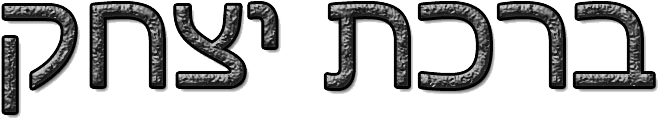 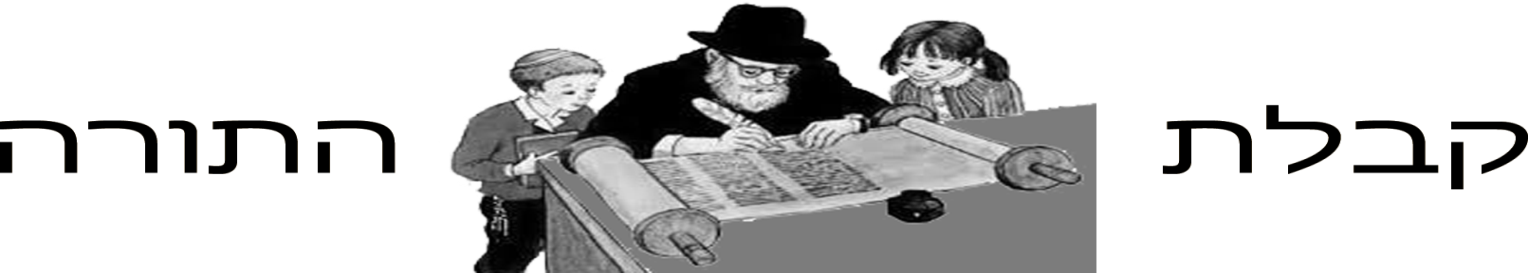 